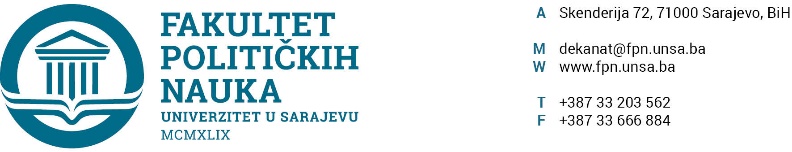 Sarajevo, 20.07.2020. godineBOSNA I HERCEGOVINAFEDERACIJA BOSNE I HERCEGOVINEUNSKO-SANSKI KANTONGrafičar doo BihaćPlješevićka br 2D, Kamenica, 77204 BihaćPredmet: Dostava Ugovora o javnoj nabavciPoštovani, U prilogu Vam dostavljamo 4 potpisana ugovora o javnoj nabavci, te molimo da nam poštom ili lično vratite po dva primjerka potpisana s Vaše strane.S poštovanjem,                                                                                                                                                     							____________________________                                                                                              Aida Sarajlić Ovčina, MAsekretar FPN po ovlaštenju 